ПУШКИНСКОЕ МУНИЦИПАЛЬНОЕ ОБРАЗОВАНИЕ СОВЕТСКОГО МУНИЦИПАЛЬНОГО РАЙОНА САРАТОВСКОЙ ОБЛАСТИ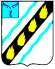 СОВЕТ ДЕПУТАТОВ(третий созыв) РЕШЕНИЕот 31.10.2017г. № 243а  р.п. ПушкиноОб утверждении Правил благоустройства территории Пушкинского муниципального образования 				В соответствии с Федеральным законом от 6 октября 2003 года № 131-ФЗ «Об общих принципах организации местного самоуправления в Российской Федерации», приказом министерства строительства и жилищно-коммунального хозяйства РФ от 13.04.2017 № 711/пр «Об утверждении методических рекомендаций для подготовки правил благоустройства территорий поселений, городских округов, внутригородских районов» и руководствуясь  Уставом  Пушкинского  муниципального  образования  Советского муниципального  района  Саратовской  области,  Совет  депутатов  Пушкинского муниципального образования РЕШИЛ:	          1. Утвердить Правила благоустройства территории Пушкинского муниципального образования согласно Приложению.          2.  Решение Совета депутатов Пушкинского муниципального образования Советского муниципального района Саратовской области от 30.09.2010 года № 143 «Об утверждении Правил благоустройства на территории Пушкинского муниципального образования» считать утратившим силу.          3. Настоящее решение вступает в силу по истечении десяти дней после официального обнародования в установленном порядке. Глава Пушкинского  муниципального образования    Л.Г. Денисова  Приложение    к    решению  Совета  депутатов Пушкинского муниципального образования                                                                                                                Советского муниципального района Саратовской области  от 31.10.2017г. № 243Правилаблагоустройства территории Пушкинского муниципального образования1. Общие положения         1.1. Настоящие Правила устанавливают общеобязательные нормы и правила поведения для физических и юридических лиц, независимо от форм собственности, регламентацию деятельности органов местного самоуправления при решении вопросов местного значения в области благоустройства территории Пушкинского муниципального образования.          1.2.  Правила обязательны для выполнения всеми собственниками и (или) пользователями земельных участков, зданий, строений и сооружений, транспортных средств на территории Пушкинского муниципального образования, а также лицами, исполняющими обязанности по благоустройству, содержанию территорий, в том числе зеленых насаждений, на основании заключенных договоров.          1.3. Субъектами, ответственными за благоустройство, являются:         1.3.1.  По  территориям  и  объектам  благоустройства,  находящимся  в государственной или муниципальной собственности, переданным во владение и/или пользование  третьим  лицам,  -  владельцы  и/или  пользователи  этих  объектов (физические, юридические лица и индивидуальные предприниматели).          1.3.2.  По  территориям  и  объектам  благоустройства,  находящимся  в государственной или муниципальной собственности, не переданным во владение и/или  пользование  третьим  лицам,  -  органы  государственной  власти,  органы местного самоуправления, соответственно.          1.3.3.  По  территориям  и  объектам  благоустройства,  находящимся  в  иных формах собственности, - собственники объектов (физические, юридические лица и индивидуальные предприниматели).           1.4.  Обязанности  по  благоустройству  выполняются  либо  непосредственно субъектами, ответственными за благоустройство, либо иными лицами на основании заключенных договоров.           1.5.  Субъекты,  ответственные  за  благоустройство,  а  также  иные  лица, осуществляющие  благоустройство,  руководствуются  Конституцией  Российской Федерации, Федеральными конституционными законами, Федеральными законами, нормативными  правовыми  актами  Президента  Российской  Федерации, Правительства  Российской  Федерации,  нормативно-техническими  документами, нормативными  правовыми  актами  Саратовской  области,  Уставом  Пушкинского муниципального образования, настоящими Правилами и иными муниципальными правовыми актами в сфере благоустройства.           1.6. Контроль за исполнением настоящих Правил обеспечивают администрация Пушкинского муниципального образования, ОВД по Советскому муниципальному району, соответствующие государственные инспекции и иные контрольные службы.            1.7.  Административная ответственность за нарушение настоящих Правил применяется в порядке, установленном Кодексом Российской Федерации об административных правонарушениях, законами Российской Федерации и Саратовской области, нормативными актами Пушкинского муниципального образования. 2. Основные понятия и требования          Благоустройство -  комплекс мероприятий по содержанию объектов благоустройства, в том числе зеленых насаждений, направленных на создание благоприятных, здоровых и культурных условий жизни, трудовой деятельности и досуга населения.          Объекты благоустройства	 - территории общего пользования (дороги, улицы, внутриквартальные и межквартальные проезды, тротуары, сады, парки, скверы, лесопарки, площади, мосты, путепроводы, дворовые территории и др.), хозяйствующих субъектов, частных домовладений, многоквартирных домов, включая расположенные на всех указанных территориях зеленые насаждения, объекты наружного освещения, объекты малых архитектурных форм, иные объекты  части их внешнего вида.        Содержание объектов благоустройства	 - комплекс работ и мероприятий по благоустройству, обеспечению чистоты, надлежащему физическому или техническому состоянию и безопасности объектов благоустройства. Хозяйствующие  субъекты -  юридические  лица  всех  форм  собственности  и индивидуальные предприниматели. Территория  хозяйствующего  субъекта	 -  часть  территории  муниципального образования,  имеющая  соответствующий  правовой  статус,  целевое  назначение, находящаяся в собственности, владении или пользовании хозяйствующего субъекта. 	Закрепление территории за юридическим или физическим лицом осуществляется путем оформления акта по разграничению зон ответственности по благоустройству и уборке территории между вышеуказанными лицами и администрацией Пушкинского муниципального образования. Рабочее время - период времени с 8 до 18 часов. Ночное время - период времени с 23 до 7 часов. Места  общего  пользования	 -  земельные  участки,  здания,  строения  и сооружения, улицы, водные пути или иные места, их части, доступ к которым в установленном законодательством порядке для населения не ограничен. Дворовая территория	 -  территория, прилегающая к жилому зданию и находящаяся в общем пользовании проживающих в нем лиц, ограниченная по периметру жилыми зданиями, строениями, сооружениями или ограждениями, на которых в интересах лиц, проживающих в жилом здании, к которому она прилегает, могут размещаться детские площадки, места для отдыха, места для сушки белья, парковки автомобилей, зеленые насаждения, и иные объекты. Вывески - информационные конструкции, размещаемые на фасадах или иных внешних поверхностях зданий, сооружений, включая витрины и окна в месте фактического нахождения или осуществления деятельности организации или индивидуального предпринимателя, содержащие:- сведения о профиле деятельности организации, индивидуального предпринимателя и (или) виде реализуемых ими товаров, оказываемых услуг и (или) их наименование (фирменное наименование, коммерческое обозначение, изображение товарного знака, знака обслуживания) в целях извещения неопределенного круга лиц о фактическом местоположении (месте осуществления деятельности) данной организации, индивидуального предпринимателя;- сведения, размещаемые в случаях, предусмотренных Законом Российской Федерации от 07.02.1992 N 2300-1 "О защите прав потребителей".Витрина - пространство, сформированное архитектурным проектом здания, ограниченное с внешней стороны остеклением и используемое для экспозиции товаров и услуг.«Зеленая зона» - часть фасада здания, строения, сооружения, на которой в соответствии с настоящими Правилами разрешена установка вывесок.Озеленение - элемент благоустройства и ландшафтной организации территории, обеспечивающий формирование среды Пушкинского муниципального образования с использованием растительных компонентов, а также поддержание ранее созданной или изначально существующей природной среды на территории Пушкинского муниципального образования.Мусор - любые отходы, включая твердые коммунальные отходы, крупногабаритные отходы и отходы производства. Газон -  элемент  благоустройства,  включающий  в  себя  стриженую  траву высотой не более 20 см и другие растения.  Зеленые  насаждения	 -  древесная,  древесно-кустарниковая,  кустарниковая  и травянистая  растительность  как  искусственного,  так  и  естественного происхождения. Повреждение  зеленых  насаждений	 -  механическое,  химическое  и  иное воздействие  на  надземную  часть  и  корневую  систему  зеленых  насаждений,  не влекущее их гибель. Уничтожение  зеленых  насаждений	 -  действие  или  бездействие,  повлекшее гибель зеленых насаждений. 3. Элементы благоустройства3.1. Озеленение3.1.1. Основными типами насаждений и озеленения являются: массивы, группы, солитеры, живые изгороди, кулисы, боскеты, шпалеры, газоны, цветники, различные виды посадок (аллейные, рядовые, букетные и др.).3.1.2. На территории Пушкинского муниципального образования используются два вида озеленения: стационарное - посадка растений в грунт и мобильное - посадка растений в специальные передвижные емкости (контейнеры, вазоны, кашпо и т.п.).3.2. Малые архитектурные формы 3.2.1. К малым архитектурным формам относятся: элементы монументально-декоративного оформления, устройства для оформления мобильного и вертикального озеленения, водные устройства. При проектировании и выборе малых архитектурных форм необходимо пользоваться каталогами сертифицированных изделий. Строительство или установка малых архитектурных форм согласовывается с администрацией Советского муниципального района.3.3. Устройства для оформления озеленения3.3.1. Для оформления мобильного озеленения следует применять следующие виды устройств: трельяжи, шпалеры, перголы, цветочницы, вазоны, кашпо. Трельяж и шпалера - легкие деревянные или металлические конструкции в виде решетки для озеленения вьющимися или опирающимися растениями, могут использоваться для организации уголков тихого отдыха, укрытия от солнца, ограждения площадок, технических устройств и сооружений. Пергола - легкое решетчатое сооружение из дерева или металла в виде беседки, галереи или навеса, используется как "зеленый тоннель", переход между площадками или архитектурными объектами. Цветочницы, вазоны, кашпо - небольшие емкости с растительным грунтом, в которые высаживаются цветочные растения.3.4. Водные устройства3.4.1. К водным устройствам относятся фонтаны, питьевые фонтанчики, бюветы, декоративные водоемы. Водные устройства выполняют декоративно-эстетическую функцию, улучшают микроклимат, воздушную и акустическую среду.3.4.2. Водные устройства всех видов следует снабжать водосливными трубами, отводящими избыток воды в дренажную сеть и ливневую канализацию.3.4.3. Место размещения питьевого фонтанчика и подход к нему следует оборудовать твердым видом покрытия, высота должна составлять не более 90 см для взрослых и не более 70 см для детей.3.5. Средства наружной рекламы и информации3.5.1. Размещение средств наружной рекламы и информации на территории Пушкинского муниципального образования следует производить согласно ГОСТ Р 52044-2003 "Наружная реклама на автомобильных дорогах и территориях городских и сельских поселений. Общие технические требования к средствам наружной рекламы. Правила размещения".3.6. Ограждения3.6.1. Ограждения предусматриваются в зависимости от их местоположения и назначения согласно ГОСТам, каталогам сертифицированных изделий, проектам индивидуального проектирования.3.5.2.1. На территориях общественного, жилого, рекреационного назначения запрещается проектирование глухих и железобетонных ограждений. Допускается применение декоративных металлических ограждений.3.7. Игровое оборудование3.7.1. Игровое оборудование должно быть сертифицировано, соответствовать требованиям санитарно-гигиенических норм, охраны жизни и здоровья ребенка, быть удобным в технической эксплуатации, эстетически привлекательным. Рекомендуется применение модульного оборудования, обеспечивающего вариантность сочетаний элементов.3.8. Спортивное оборудование3.8.1. Спортивное оборудование предназначено для всех возрастных групп населения, размещается на спортивных, физкультурных площадках либо на специально оборудованных площадках в составе рекреаций. При размещении спортивного оборудования следует руководствоваться каталогами сертифицированного оборудования.3.9. Освещение и осветительное оборудование3.9.1. На территории Пушкинского муниципального образования предусматриваются следующие виды освещения: наружное освещение, архитектурное освещение и информационное освещение.3.9.2. При проектировании каждой из трех основных групп осветительных установок необходимо обеспечивать:- количественные и качественные показатели, предусмотренные действующими нормами искусственного освещения и наружного архитектурного освещения;- экономичность и энергоэффективность применяемых установок, рациональное распределение и использование электроэнергии;- эстетику элементов осветительных установок, их дизайн, качество материалов и изделий с учетом восприятия в дневное и ночное время;- удобство обслуживания и управления при разных режимах работы установок.4. Порядок содержания элементов благоустройства       4.1. Общие требования к содержанию элементов благоустройства.       4.1.1. Содержание элементов благоустройства, включая работы по восстановлению и ремонту памятников, мемориалов, осуществляется физическими и (или) юридическими лицами независимо от их организационно-правовых форм, владеющими соответствующими элементами благоустройства на праве собственности, хозяйственного ведения, оперативного управления либо на основании соглашений с собственником или лицом, уполномоченным собственником.        Организация содержания иных элементов благоустройства осуществляется администрацией Пушкинского муниципального образования по соглашениям со специализированными организациями.       4.1.2. Строительные площадки должны быть огорожены по всему периметру плотным забором в соответствии с требованиями действующего законодательства. Строительные объекты и площадки, предприятия по производству строительных материалов в обязательном порядке должны оборудоваться у каждого выезда пунктами очистки колес автотранспорта и подъездными дорогами не менее 20 метров, имеющими твердое покрытие. Запрещается выезд автотранспорта со строительных площадок, мест производства аварийных, ремонтных и иных видов работ без очистки колес от налипшего грунта.       4.1.3. Запрещается установка ограждения строительной площадки:- до получения разрешения на строительство;- за границей земельного участка, находящегося во владении застройщика, без согласования с землепользователями, землевладельцами, арендаторами дополнительных территорий на их использование и (или) установления необходимых сервитутов.       4.1.4. По истечении срока действия разрешения на строительство (если строительство не начато) ограждение строительной площадки должно быть демонтировано, территория благоустроена.4.2. Вывески, реклама и витрины.       4.2.1. Установка вывесок в Пушкинском муниципальном образовании осуществляется после согласования проекта размещения вывески с отделом экономике, инвестиционной политики и муниципальных закупок.       4.2.2. В Пушкинском муниципальном образовании разрешается размещение вывесок в виде:- плоских вывесок с подложкой и без подложки (конструкция вывесок располагается параллельно к поверхности фасадов объектов и (или) их конструктивных элементов непосредственно на плоскости фасада объекта);- лайтбоксов (световых коробов) простых и (или) сложных геометрических форм (конструкция светового короба располагается параллельно к поверхности фасадов объектов и (или) их конструктивных элементов непосредственно на плоскости фасада объекта);- панель-кронштейнов с подложкой, без подложки, размещаемых с помощью невидимых (скрытых), подвесных, дистанционных креплений и/или креплений с нижней поддержкой (конструкция вывесок располагается перпендикулярно к поверхности фасадов объектов и (или) их конструктивных элементов);- витринных конструкций с постоянным и (или) временным оформлением (конструкция вывесок располагается в витрине с внешней и (или) с внутренней стороны остекления витрины объектов);- информационных табличек и табличек общих указателей;- панелей на опоре размещаемых на отдельных опорах с отступом от поверхности фасада.        4.2.3. Организации, индивидуальные предприниматели, осуществляющие деятельность в области общественного питания, дополнительно к вывеске, указанной в подпункте 4.2.2 настоящих Правил, вправе разместить не более одной таблички с меню.4.2.4. Организации, индивидуальные предприниматели осуществляют размещение вывесок, указанных в подпункте 4.2.2 настоящих Правил, на плоских участках фасада, свободных от архитектурных элементов, исключительно в пределах площадей внешних поверхностей объекта, соответствующих границам помещений, занимаемых данными организациями, индивидуальными предпринимателями (правообладателями данных помещений). Максимальная длина вывески не должна превышать 12 м.	Требование первого абзаца настоящего подпункта не распространяется на случаи размещения вывесок на торговых (торгово-развлекательных) и развлекательных центрах (комплексах) организациями, индивидуальными предпринимателями, местом нахождения или осуществления деятельности которых являются указанные центры (комплексы).4.2.5. Вывески должны быть безопасны, спроектированы, изготовлены и установлены в соответствии с требованиями действующего законодательства Российской Федерации.4.2.6. Размещение вывесок на объектах культурного наследия осуществляется в соответствии с действующим законодательством Российской Федерации.4.2.7. Размещение вывесок должно осуществляться в "зеленых зонах".При определении "зеленой зоны" запрещается:- несоблюдение заданных максимальных параметров "зеленой зоны" для каждого из типов вывесок;- выделение "зеленых зон" без учета расположения центральных осей архитектурных элементов фасада;- выделение "зеленых зон" над входом в арки;- заполнение арочных проемов (кроме временного оформления витрин);- выделение "зеленой зоны" поверх межэтажных и цокольных карнизов, колонн, капителей, пилястр, барельефов, обрамления оконных и дверных проемов, узоров, подоконников, кронштейнов, рустов;- определение "зеленой зоны" для панель-кронштейна на уровне цокольного этажа;- одновременно выделение "зеленой зоны" для плоских вывесок и постоянного оформления витрин, более чем в один уровень.Правила определения "зеленой зоны" для плоской вывески:- плоская вывеска располагается на поверхности внешних стен над входами в здания, витринами и окнами первых этажей;- в случае расположения организации или индивидуального предпринимателя на втором этаже возможно выделение "зеленой зоны" над окнами второго этажа;- в случае расположения организации или индивидуального предпринимателя на цокольном этаже с отдельным входом ниже уровня первого этажа возможно выделение "зеленой зоны" над входом в здание и над окнами цокольного этажа;- в случае расположения организации или индивидуального предпринимателя на подвальном этаже с отдельным входом ниже уровня улицы возможно выделение "зеленой зоны" над входом в здание, торцах козырька над лестничным проемом и ограждением лестничного проема со стороны улицы;- в случае расположения организации или индивидуального предпринимателя в арке возможно выделение "зеленой зоны" на внутренних плоскостях арочного проема;- следует выделять "зеленые зоны" с учетом расположения центральных осей между архитектурными элементами;- высота "зеленой зоны" для зданий и сооружений на исторических улицах должна быть не более 500 мм;- высота "зеленой зоны" для зданий и сооружений на типовых улицах должна быть не более 700 мм;- в случае выделения "зеленой зоны" над цокольным этажом высота должна быть не более 500 мм;- ширина "зеленой зоны" определяется архитектурными элементами фасада.Правила определения "зеленой зоны" для панель-кронштейна:- панель-кронштейн располагается на поверхности внешних стен над входами в здания, витринами и окнами первых этажей;- высота "зеленой зоны" для зданий и сооружений на исторических улицах должна быть не более 500 мм;- высота "зеленой зоны" для зданий и сооружений на типовых улицах должна быть не более 700 мм;- ширина "зеленой зоны" определяется архитектурными элементами фасада.Правила определения "зеленой зоны" для витринных конструкций с постоянным оформлением:- "зеленая зона" располагается в витринах и окнах первых и вторых этажей;- "зеленую зону" следует выделять с учетом формы витрины;- высота "зеленой зоны" для зданий и сооружений на исторических улицах не более 400 мм;- высота "зеленой зоны" для зданий и сооружений на типовых улицах не более 600 мм;- ширина "зеленой зоны" определяется габаритами проема витрины.Правила определения "зеленой зоны" для витринных конструкций с временным оформлением:- "зеленая зона" располагается в витринах и окнах первых этажей;- высота "зеленой зоны" определяется высотой̆ проема витрины или окна;- ширина "зеленой зоны" определяется шириной проема витрины или окна.Правила определения "зеленой зоны" для информационных табличек и общих указателей:- информационные таблички и общие указатели, содержащие сведения и информацию, указанную в абзаце 12 раздела 2, могут быть расположены рядом со входом в здание, сооружение;- высота табличек и общих указателей должна быть не более 800 мм, ширина должна быть не более 500 мм;- верхний край табличек и общих указателей должен находиться не ниже 1 600 мм от уровня входа в здание;- общие указатели, содержащие сведения и информацию, указанную в абзаце 12 раздела 2, могут быть расположены рядом с арками, а также над входами в здания, где размещены несколько организаций;- следует выделять "зеленую зону" с учетом расположения центральных осей между архитектурными элементами фасада. Центральная ось таблички должна находиться на расстоянии не более 1 м от края входного проема.На фасадах зданий, сооружений, расположенных на всех улицах Пушкинского муниципального образования, запрещается:- нарушение установленных требований к местам размещения вывесок;- нарушение геометрических параметров (размеров) вывесок;- размещение плоских вывесок длиной более 12 м;- размещение плоских вывесок на ограждении, торце козырька и внутренних плоскостях лестничного проема длиной более 1,5 м.;- размещение вывесок выше линии перекрытий между первым и вторым, вторым и третьем этажами, включая крыши;- размещение вывесок на кровлях, кровлях лоджий и балконов и (или) на лоджиях и балконах;- размещение вывесок на козырьках зданий, за исключение козырька над лестничным проемом подвального помещения;- размещение вывесок поверх архитектурных элементов фасада;- размещение вывесок на ограждающих конструкциях (заборах, шлагбаумах, ограждениях, перилах и т. д.);- полное перекрытие (закрытие) оконных и дверных проемов, а также витражей и витрин;- перекрытие (закрытие) указателей наименований улиц и номеров домов;- размещение вывесок на расстоянии ближе, чем 1,5 м от мемориальных досок;- размещение вывесок с помощью демонстрации постеров на динамических системах смены изображений (роллерные системы, системы поворотных панелей - призматроны и др.) или с помощью изображения, демонстрируемого на электронных носителях (экраны (телевизоры), бегущая строка и т. д.);- размещение вывесок путем непосредственного нанесения на поверхность фасада декоративно-художественного и (или) текстового изображения (методом покраски, наклейки и иными методами);- размещение вывесок на глухих торцах фасада;- размещение вывесок в виде отдельно стоящих сборно-разборных (складных) конструкций - штендеров;- размещения вывесок путем пристройки информационной конструкции к фасаду объекта;- устройство в витрине конструкций электронных носителей-экранов (телевизоров) на всю высоту и (или) длину остекления витрины;- размещение вывесок с использованием картона, ткани, баннерной ткани (за исключением афиш).На фасадах зданий и сооружений, расположенных на исторической улице, запрещается:- размещение панель-кронштейнов с невидимым типом крепления;- размещение лайтбоксов;- размещение плоских вывесок с подложкой, за исключение вывесок, размещаемых на торцах козырька над лестничным проемом и ограждения лестничного проема в подвальное помещение.Размещение лайтбоксов, плоских вывесок с подложкой, постоянных витринных конструкций с подложкой разрешается только на фасадах торговых и (или) развлекательных центров, расположенных на типовой улице:- в рамках фасада одного торгового центра все вывески должны быть выполнены в едином варианте исполнения;- при размещении вывесок на подложках следует использовать единое цветовое решение и материал;- в окнах второго этажа торгового центра при необходимости допускается размещение постоянных вывесок без подложки.В случае размещения панель-кронштейнов на углу здания или сооружения, расстояние от торца объекта до вывески должно быть не менее 1,5 м.При наличии на внешних поверхностях здания, сооружения в месте размещения вывески элементов систем газоснабжения и (или) водоотведения (водосточных труб) размещение настенных конструкций осуществляется при условии обеспечения безопасности указанных систем.При размещении на одном фасаде здания или сооружения одновременно вывесок нескольких организаций, индивидуальных предпринимателей, указанные вывески размещаются в один высотный ряд на единой горизонтальной линии (на одном уровне, высоте).На вывеске может быть организована подсветка.Подсветка вывески должна иметь немерцающий свет, не создавать прямых направленных лучей в окна жилых помещений.При размещении лайтбокса или плоской вывески без подложки с внутренней подсветкой на фасаде жилого здания его боковые, нижние и верхние панели должны быть выполнены из светонепроницаемого материала.Информация на вывесках, указанная в абзаце 12 раздела 2, может быть размещена на:- плоских вывесках;- лайтбоксах;- панель-кронштейнах;- информационных табличках и табличках общих указателей;- витринных конструкциях с постоянным и (или) временным оформлением;- панелях на опоре.Информация на вывесках, указанная в абзаце 12 раздела 2, может быть размещена на:- витринных конструкциях с временным оформлением;- информационных табличках и табличках общих указателей.Запрещается размещение на вывесках и общих указателях информации о скидках и акциях, проводимых организациями и индивидуальными предпринимателями.На общих указателях разрешается размещение значка, указывающего местонахождение организации или индивидуального предпринимателя.При размещении информации на вывесках запрещается:- хаотичное размещение информации без учета расположения центральных осей вывески либо центральной оси "зеленой зоны";- несоблюдение максимальных габаритов вывески либо "зеленой зоны";- размещение информации в более чем два уровня в пределах одной вывески либо "зеленой зоны";- размещение информации на торцевой стороне панели вывески;- вертикальный порядок расположения букв на информационном поле вывески;- дублирование размещаемой информации в пределах одной "зеленой зоны".Площадь размещаемой на витринах информации не должна занимать более 30% площади витрины.Информация на плоских вывесках и лайтбоксах должна быть размещена с соблюдением минимальных отступов в 100 мм от контура вывески или "зеленой зоны":- на пересечении центральных осей архитектурных элементов фасада;- в один уровень;- при размещении на вывеске только одного элемента информации его следует выравнивать относительно центральных осей вывески либо "зеленой зоны".При размещении информации на панель-кронштейнах:- рекомендуется соблюдать минимальные отступы от контура панели в 50 мм;- следует размещать информацию на пересечении центральных осей панели;- разрешается размещение информации одним из способов - линейным или радиальным;- следует соблюдать максимально-разрешенные параметры при размещении информации без подложки.При размещении информации на информационных табличках:- следует соблюдать минимальные отступы от контура таблички в 25 мм;- следует размещать информацию на пересечении центральных осей панели.При размещении информации на табличках - общих указателях:- следует соблюдать минимальные отступы от контура таблички в 25 мм;- в случае размещения таблички у арки следует размещать общую для всех перечисленных организаций навигацию сверху таблички, надписи должны быть одинаково выровнены по левому краю;- в случае размещения таблички у входа в здание следует размещать этажи организаций общим блоком с одной стороны.4.2.8. Вывески должны содержаться в технически исправном состоянии, быть очищенными от грязи и иного мусора.Не допускается наличие на вывесках механических повреждений, прорывов размещаемых на них полотен, а также нарушение целостности конструкции.Металлические элементы вывесок должны быть очищены от ржавчины и окрашены.Не допускается размещение на вывесках объявлений, посторонних надписей, изображений и других сообщений, не относящихся к данной вывеске.Обязанность по соблюдению требований настоящего раздела Правил к содержанию и размещению вывесок, в том числе в части безопасности размещаемых конструкций и проведения работ по их размещению, несут владельцы вывесок.Вывески, не соответствующие требованиям настоящих Правил, подлежат демонтажу в соответствии с действующим законодательством Российской Федерации.4.2.9. Организации, эксплуатирующие световые рекламы и вывески, должны включать их с наступлением темного времени суток и выключать не ранее времени отключения уличного освещения, но не позднее наступления светового дня, а также обеспечивать своевременную замену перегоревших газосветовых трубок и электроламп.4.2.10. Расклейка газет, афиш, плакатов, различного рода объявлений и реклам разрешается только на специально установленных стендах. Места для расклейки объявлений физических и юридических лиц, не связанных с осуществлением предпринимательской деятельности, на муниципальных объектах определяются администрацией Советского муниципального района.4.2.11. Очистка от размещенных объявлений, листовок, надписей, иных информационных материалов, не содержащих информацию рекламного характера, со зданий и сооружений, за исключением объектов жилищного фонда, осуществляется собственниками данных объектов.5. Обеспечение чистоты и порядка5.1. Физические и юридические лица независимо от их организационно-правовых форм обязаны обеспечивать своевременную и качественную очистку и уборку принадлежащих им на праве собственности земельных участков в соответствии с действующим законодательством и настоящими Правилами.Организация уборки иных территорий осуществляется органами местного самоуправления по соглашению со специализированной организацией в пределах средств, предусмотренных на эти цели в бюджете муниципального образования.5.2. Промышленные организации обязаны создавать защитные зеленые полосы, ограждать жилые кварталы от производственных сооружений, благоустраивать и содержать в исправности и чистоте выезды из организаций и строек на магистрали и улицы.5.3. На территории Пушкинского муниципального образования запрещается накапливать и размещать отходы производства и потребления в несанкционированных местах.Лица, разместившие отходы производства и потребления в несанкционированных местах, обязаны за свой счет произвести уборку и очистку данной территории, а при необходимости - рекультивацию земельного участка.В случае невозможности установления лиц, разместивших отходы производства и потребления на несанкционированных свалках, удаление отходов производства и потребления и рекультивацию территорий свалок производить за счет лиц, обязанных обеспечивать уборку данной территории в соответствии с пунктом 5.1. настоящих Правил.5.4.  В случае если производитель отходов, осуществляющий свою бытовую и хозяйственную деятельность на земельном участке, в жилом или нежилом помещении на основании договора аренды или иного соглашения с собственником, не организовал сбор, вывоз и утилизацию отходов самостоятельно, обязанности по сбору, вывозу и утилизации отходов данного производителя отходов возлагаются на собственника вышеперечисленных объектов недвижимости, ответственного за уборку территорий в соответствии с разделом 5 настоящих Правил.5.5. В целях соблюдения чистоты и порядка на территории муниципального образования  запрещается:   сорить  на  улицах,  площадях,  дворовых  территориях,  в  парках,  скверах  и других общественных местах;  выбрасывать мусор из окон зданий, из транспортных средств; вывешивать и расклеивать объявления, афиши, плакаты и рекламоносители в не установленных для этого местах;   организовывать  свалку  (сброс)  и  хранение  (складирование)  снега  (смета), промышленных и строительных отходов и иного мусора, а также грунта и других загрязнений  в  местах  общего  пользования  вне  специально  отведенных  и установленных для этого мест;  сидеть на спинках садовых диванов, скамеек, пачкать их, повреждать или уничтожать  урны,  фонари  уличного  освещения,  другие  малые  архитектурные формы;  повреждать и уничтожать газоны и зеленые насаждения;  размещать  на  проезжей  части  улиц,  дорог,  внутри  квартальных  проездов отходы производства и потребления, смет, снег, счищаемый с дворовых территорий, тротуаров и внутри квартальных проездов;  сжигать мусор, листву, тару, производственные отходы, разводить костры, в том числе на территориях хозяйствующих субъектов и частных домовладений;   выливать  жидкие  бытовые  отходы  во  дворах  и  на  улицах,  выбрасывать пищевые и другие виды отходов вне установленных мест или сжигать их;  откачивать воду на проезжую часть из сетей коммунальной инфраструктуры; осуществлять сброс неочищенных вод в водоемы и на рельеф;  перевозить  грунт,  мусор,  сыпучие  строительные  материалы,  легкую  тару, листву,  порубочные  остатки  без  покрытия  брезентом  или  другим  материалом, исключающим загрязнение дорог;  складировать и хранить строительные материалы, изделия и конструкции, крупногабаритные  отходы,  различную  специальную    технику:  оборудование, машины  и  механизмы  на  необорудованной  для  этих  целей  территории,  вне отведенных для этих целей в установленном порядке мест или с нарушением норм и правил безопасности и здоровья людей;   слив  горюче-смазочных  материалов,  иных  технических  жидкостей  вне установленных мест;    установка  ограждений  и  препятствий,  перекрывающих  полностью  и  (или) частично пешеходную и (или) проезжую часть;  мойка транспортных средств вне специально отведенных мест; выгул собак без намордников и поводков (кроме нахождения в специально отведенных местах для выгула);  выгул домашних животных (в т.ч. собак и кошек) на пляжах, на территориях образовательных и медицинских учреждений (кроме ветеринарных), на территориях детских игровых и спортивных площадок, рынков и кладбищ, на газонах, в парках и скверах;   выгул  домашних  животных  на  озелененных  территориях  муниципального образования,  за  исключением  земельных  участков,  находящихся  в  частной собственности и не имеющих ограничений по использованию зеленых насаждений;  проезд и стоянка на озелененных территориях муниципального образования автотранспортных  средств,  строительной  и  дорожной  техники,  кроме  случаев, связанных с содержанием данных территорий и уходом за зелеными насаждениями, обслуживанием коммуникаций; 5.6.  Владельцы  собак  и  кошек  обязаны  следить  за  своими  животными,  не допускать загрязнения животными подъездов, лестничных клеток, лифтов, детских площадок, дорожек и тротуаров и иных мест общего пользования. Экскременты кошек и собак должны быть убраны владельцем животного. 5.7.  Ответственность  за  организацию  работ  по  удалению  размещаемых объявлений,  листовок,  иных  информационных  материалов,  средств  размещения информации со всех объектов (фасадов зданий и сооружений, магазинов, деревьев, опор контактной сети и наружного освещения и т.п.) возлагается на собственников, владельцев, пользователей указанных объектов. 6. Уборка мест общего пользования6.1. Уборка улиц и дорог должна производиться ежедневно.6.2.  Дворовые  территории,  внутридворовые  проезды  и  тротуары,  места массового  пребывания  людей  должны  ежедневно  убираться  от  снега,  мусора  и пыли. Уборка дворовых территорий, мест массового пребывания людей (территории рынков, зоны отдыха и т.д.) производится в течение всего рабочего дня. Первая уборка мест массового посещения людей производится до начала рабочего дня. 6.3.  В  случае  ливневых  дождей,  ураганов,  снегопадов,  гололеда  и  других экстремальных ситуаций  режим уборочных работ может быть изменен.  6.4.  Вывоз  отходов  асфальтобетона  и  иных  отходов,  образующихся  при проведении  дорожно-ремонтных  работ  на  проезжей  части  дорог,  производится хозяйствующими  субъектами,  проводящими  работы,  незамедлительно  (в  ходе работ). 6.5. Деревья (ветки), упавшие и представляющие угрозу безопасности жизни и здоровью людей, а также мешающие дорожному движению, должны быть удалены с проезжей  части  дорог,  тротуаров,  от  токонесущих  проводов,  фасадов  жилых  и производственных  зданий  в  течение  суток  с  момента  обнаружения.  Усохшие, представляющие угрозу для безопасности деревья (ветки), а также пни, оставшиеся от  спиленных  деревьев,  должны  быть  удалены  организацией,  закрепленной  за данной территорией, в течение трех дней с момента обнаружения. 7. Организация и проведение уборочных работ в зимнее время7.1. Период зимней уборки устанавливается с 1 ноября по 31 марта.7.2. В период зимней уборки дорожки и площадки парка, скверов должны быть убраны от снега и в случае гололеда посыпаны песком. Садовые диваны, скамейки, урны и малые архитектурные формы, подходы к ним должны быть очищены от снега и наледи. 7.3. При уборке внутри квартальных территорий, дорожек в парке, скверах и других  зеленых  зонах  допускается  складирование  снега,  не  содержащего химических реагентов, на заранее подготовленные для этих целей площадки при условии сохранности зеленых насаждений и обеспечения оттока талых вод. 7.4. Технология и режим производства уборочных работ на проезжей части улиц,  проездах,  тротуарах  и  дворовых  территориях  должны  обеспечивать беспрепятственное  движение  транспортных  средств  и  пешеходов  независимо  от погодных условий. 7.5.  Запрещается  осуществлять  роторную  переброску  и  перемещение загрязненного снега, а также сколов льда, на газоны, цветники, кустарники и другие зеленые насаждения. 7.6. К первоочередным мероприятиям зимней уборки улиц, дорог относятся:  обработка противогололедными средствами; сгребание и подметание снега; формирование снежного вала для последующего вывоза;   выполнение  разрывов  в  валах  снега  на  перекрестках,  у  остановок общественного  пассажирского  транспорта,  подъездов  к  административным  и общественным зданиям, выездов с внутриквартальных территорий и т.п. 7.7. К мероприятиям второй очереди относятся:  удаление снега (вывоз); зачистка дорожных лотков после удаления снега с проезжей части; скалывание льда и уборка снежно-ледяных образований.7.8.  Снег  и  сколы  льда  с  территорий,  прилегающих  к  местам  массового посещения  (объекты  торговли,  бытового  обслуживания,  общественного  питания, здравоохранения,  культуры,  спорта,  автостоянки  и  т.п.)  должны  убираться  и вывозиться  по  мере  их  накопления  в  места  для  приема  снега.  Не  допускается переброска снега и сколов льда на участки с зелеными насаждениями. 7.9.  Очистка тротуаров, пешеходных дорожек, проездов, парковок транспорта от снега и наледи производится до твердого покрытия. При возникновении наледи (гололедица) производится обработка песком. 7.10.  Площадки, тротуары, ступени, пандусы перед входами в здания должны быть очищены до твердого покрытия «под скребок» до начала рабочего дня, в случае наледи (гололедица) обработаны песком. 7.11. Снег, счищаемый с проезжей части дорог, улиц и проездов, а также с тротуаров, должен сдвигаться на обочины дорог и в лотковую часть улиц и проездов для временного складирования снежной массы в виде снежных валов. 7.12. Формирование снежных валов не допускается:  на перекрестках; на тротуарах.7.13. В снежных валах на остановках общественного пассажирского транспорта  в местах пешеходных переходов должны быть сделаны разрывы шириной:  на  остановках  общественного  пассажирского  транспорта  -  в  границах остановки;  на переходах - на ширину разметки либо в границах дорожных знаков. 5.14. Вывоз снега с улиц и проездов должен осуществляться в первую очередь от остановок общественного пассажирского транспорта, пешеходных переходов, с мостов  и  путепроводов,  мест  массового  посещения  людей  (крупных  торговых объектов,  рынков,  гостиниц,  вокзала  и  т.д.),  въездов  на  территории  больниц  и других социально важных объектов в течение суток после окончания снегопада. 5.15. В период снегопадов и гололеда тротуары и другие пешеходные зоны, лестничные  сходы  мостовых  сооружений  должны  обрабатываться противогололедными  материалами  и  расчищаться  проходы  для  движения пешеходов. 7.16.  Снегоуборочные  работы  (механизированное  подметание  и  ручная зачистка)  на  тротуарах,  пешеходных  дорожках  должны  начинаться  сразу  по окончании снегопада. При длительных снегопадах работа по уборке снега должна производиться непрерывно. 7.17. По окончании снегопада тротуары должны быть очищены на всю ширину до  покрытия  от  свежевыпавшего  или  уплотненного  снега  (снежно-ледяных образований).  7.18. Тротуары и проезды дворовых территорий должны быть очищены от снега  наледи до асфальта. При возникновении наледи, гололеда производится обработка песком. 7.19. В зимнее время необходимо производить регулярную очистку ото льда и снега крышек пожарных гидрантов, подъездных путей к пожарным водоисточникам (пожарные водоемы, проруби) и водоразборным колонкам. 7.20.  При  выполнении  работ  по  очистке  кровли,  карнизов,  водоотводящих желобов и водосточных труб от снега и льда должны соблюдаться правила техники безопасности, исключающие возможность несчастных случаев с людьми, а также повреждения  воздушных  сетей,  светильников,  элементов  благоустройства  и  т.п. Сброшенный снег и лед должны быть немедленно убраны с пешеходных дорожек и проезжей части. 8. Организация и проведение уборочных работ в летнее время8.1. Период летней уборки устанавливается с 1 апреля по 31 октября. 8.2.  Чистота  на  территории  муниципального  образования  должна поддерживаться в течение всего рабочего дня.  8.3. Дорожки и площадки парков, скверов, бульваров должны быть очищены от мусора, листьев и других загрязнений. 8.4. В период листопада производится сгребание и вывоз опавших листьев с проезжей части дорог и дворовых территорий. Сгребание листвы к комлевой части деревьев и кустарников запрещается. 8.5. Мойка проезжей части улиц, площадей, тротуаров с усовершенствованным покрытием, выполняется в ночное время. Полив  проезжей  части  улиц,  площадей,  тротуаров  с  усовершенствованным  покрытием, при температуре воздуха выше 25°С выполняется в дневное время в период с 12.00 до 16.00 часов. 8.6. Проезжая часть, обочины, включая остановочные пункты, полосы отвода, разделительные  полосы  автомобильных  дорог  должны  быть  очищены  от посторонних предметов и загрязнений. 8.7.  Высота  травяного  покрова  в  полосе  отвода  автомобильных  дорог,  на разделительных полосах автомобильных дорог, выполненных в виде газонов, не должна превышать 20 см. 8.8.  Тротуары,  включая  остановочные  пункты,  должны  быть  очищены  от грунтово-песчаных наносов, мусора и промыты.9.Содержание площадок для хранения автомобилей9.1.  Хранение  и  стоянка  личного  автотранспорта  на  дворовых  и внутриквартальных  территориях  должны  обеспечивать  беспрепятственное продвижение уборочной и специальной техники. 9.2. Площадки автостоянок, оборудованные на дворовых и внутриквартальных территориях,  должны  иметь  железобетонное,  бетонное,  асфальтобетонное  или щебеночное покрытие. 9.3.  Территория  гаражных  комплексов  должна  быть  оборудована  ливневой канализацией  с  очисткой  ливневых  стоков  и  должна  содержаться  в  чистоте  и порядке. 9.4. На территории гаражных комплексов, площадок для хранения автомобилей, площадок  автостоянок  автомобилей  должен  быть  установлен  контейнер  (с крышкой) для сбора мусора, вывоз которого осуществляется согласно заключенным договорам. 9.5.  На  территории  гаражных  комплексов,  автостоянок,  площадок  для длительного  хранения  автомобилей  организуется  раздельный  сбор  и  временное хранение отработанных масел, автомобильных покрышек, металлолома и т.д. на площадках, имеющих твердое покрытие, с последующим вывозом. 10. Содержание наземных частей линейных сооружений и коммуникаций10.1. Наружные объекты инженерной инфраструктуры и ограждения всех видов должны находиться в исправном состоянии и чистоте. 10.2. К люкам смотровых колодцев и узлам управления инженерными сетями, а также  источникам  пожарного  водоснабжения  (пожарные  гидранты,  водоемы) должен быть обеспечен свободный подъезд. 10.3. Запрещается кому-либо, кроме уполномоченных лиц:  открывать люки колодцев и регулировать запорные устройства на магистралях водопровода, канализации, теплотрасс и производить какие-либо иные работы на данных сетях;   возводить  над  уличными,  дворовыми  сетями  постройки  постоянного  и временного  характера,  заваливать  трассы  инженерных  коммуникаций строительными материалами, мусором и т.п. 11. Выпас скота и птицы11.1. Запрещается свободный выпас скота и птицы на территории Пушкинского муниципального образования. Между владельцами скота и пастухами должны быть заключены договоры ответственности. 11.2.  Владелец  домашнего  скота  обязан  сопровождать  животных  от  места содержания до пастбища или места пастьбы и обратно только на привязи. 11.3.  Прогон скота к месту пастьбы или на пастбище должен осуществляться по маршруту, установленному  органами местного самоуправления. 11.4. Пастьба скота  на территории личных  земельных паев, личных наделов, личных огородов осуществляется только на привязи. 11.5. Пастух или владелец скота несет ответственность за потравы, если они совершены в оговоренное договором время пастьбы. 11.6.  Пастьба  скота  под  наблюдением  пастуха  осуществляется  на  условиях заключенного договора. 11.7.  Выпас  скота  может  производиться  на  огороженных  территориях, предназначенных для пастьбы скота. В случае нарушения изгороди и совершенных   связи  с  этим  потрав,  ответственность  несут  владельцы  скота  или  члены кооператива. 11.8. Установить зимне-стойловый период с 1 ноября по 1 апреля. Выпас скота на пастбищах в указанный период запрещен. 11.9. Домашняя птица должна содержаться в специально предназначенных для этих целей постройках, а для выгула – в специальных вольерах или клетках.  9.10. Владельцы домашнего скота и птицы  обязаны:  осуществлять хозяйственные и ветеринарные мероприятия, обеспечивающие предупреждения  болезней  животных  и  безопасность  в  ветеринарно-санитарном отношении  продуктов  животноводства,  содержать  в  надлежащем  состоянии помещения, где размещены животные корма, не допускать загрязнения окружающей природной среды отходами животноводства;   соблюдать  зоогигиенические  и  ветеринарно-санитарные  требования  при размещении,  строительстве  и  вводе  в  эксплуатацию  объектов,  связанных  с содержанием  животных,  переработкой,  хранением  и  реализацией  продуктов животноводства;   представлять  специалистам  в  области  ветеринарии  по  их  требованию животных для  осмотра,  немедленно извещать  указанных  специалистов  обо  всех случаях внезапного падежа или одновременного массового заболевания животных, а также об их необычном поведении;  до прибытия специалистов в области ветеринарии принять меры по изоляции животных, подозреваемых в заболевании. Верно. Секретарь Совета депутатов И.Г. Зайцева 